                        Дорогие ребята! 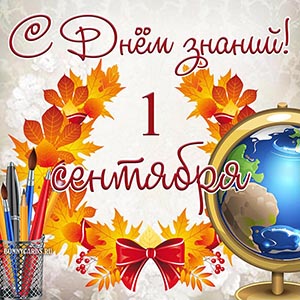                   Уважаемые родители!Поздравляем с началом нового учебного года!С Днем знаний, страна! Начинаем учиться!
Опять распахнулись приветливо школы,
Детей наших ждет их любимый учитель,
И вот на пороге учебный год новый!
Так пусть же учеба веселою будет,
                                                                                  И каждый ребенок пусть любит учиться,
                                                                            Уменья добудет, и знанья добудет,
                                                                            Чтоб мамы и папы могли им гордиться!Мы рады будем видеть Вас, дорогие наши ученики, учителя и родители, на торжественной линейке, посвященной Дню знаний, 1 сентября в 9:00  по адресу: п. Труженик, ул. Садовая, дом 7Родители располагаются отдельно от школьников, соблюдая социальную дистанцию и масочный режим. С уважением администрация МБОУ «Пятницкая СОШ»